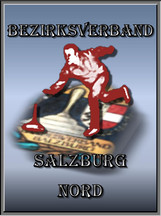 Bezirksobmann Labek FranzF.-X.-Gruber-Straße 16			0664/17 45 145				5110 Oberndorf				office@stocksport-sbgnord.comMärz 2016Ausschreibung zur Bezirksmeisterschaft 2016 der Herren(Pinzgauer Spielart)BezirksligaGruppe AMaxglan IRußbach INußdorf IIOberndorf IIBürmoos IIGruppe BKuchl ISt. Koloman ISt. Georgen IILehen ISt. Jakob IBad Vigaun I1. Austragung:	29. Mai		Maxglan (Gr. A, EB, Hinrunde)	St. Koloman (Gr. B, EB, Hinrunde)2. Austragung:	  5. Juni		Oberndorf (Gr. A, DB, Hin-/Rückrunde)						Kuchl (Gr. B, DB, Hin-/Rückrunde)Nach den ersten zwei Austragungen qualifizieren sich die ersten vier jeder Gruppe für die 3. Austragung.3. Austragung:	11. September		Bürmoos (8 Mannschaften, jede Mannschaft gegen jede, Folgespielplan; Wenn sich Bürmoos dafür nicht qualifiziert, findet sie in Nußdorf statt)Beginn:	jeweils um 8.00 UhrStartgeld:	€ 30,-Preise:		3 Pokale, 3 x 9 MedaillenSiegerehrung:	in BürmoosAuf- undAbstieg:	Die ersten beiden Mannschaften steigen in die 3. LL auf. Haftung:	Die Veranstalter übernehmen keine Haftung für Unfälle aller Art.Ich wünsche allen Mannschaften die gewünschten sportlichen Erfolge und erwarte faires, sportliches Verhalten aller Schützen.Mit sportlichen Grüßengez. Labek Franz e.h.